“When we remember we are all mad, the mysteries disappear and life stands explained” Mark TwainINDONESIAThe Department Agriculture, Forestry and Fisheries (DAFF) announced a three year extension to the Mutual Country Recognition (MCR) granted by Indonesia for the import of eleven products from South Africa, including all citrus sectors (oranges, lemons, grapefruit and soft citrus). The handful of countries that have MCR experience considerable advantages. Only those countries with MCR can export directly into the port at Jakarta – others have to use other Indonesian ports and transport their product to the significant market in Jakarta, at considerable cost. Also, significantly, the mutually recognised food safety regulations in South Africa mean less costs and hassles in meeting Indonesian requirements.Although the volumes of citrus shipped by South Africa to Indonesia are modest, with a big population with a taste for fresh produce, the Indonesian market could be a significant market in the future. Past exports have peaked at just over 3 500 pallets – with Valencia oranges and lemons being the most popular.EUROPEAN UNIONTHE CGA GROUP OF COMPANIES (CRI, RIVER BIOSCIENCE, XSIT, CGA CULTIVAR COMPANY, CGA GROWER DEVELOPMENT COMPANY & CITRUS ACADEMY) ARE FUNDED BY SOUTHERN AFRICAN CITRUS GROWERS 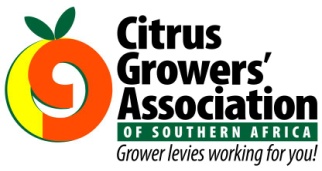 